«Эффективность работы педагогического коллектива по созданию РППС для функционирования в дошкольной организации групп  полного дня»Развивающая предметно-пространственная среда – это  часть образовательной среды, представленная специально организованным пространством (помещениями, участками и т.д), материалами, оборудованием и инвентарем  для развития ребенка дошкольного возраста в соответствии с особенностями каждого возрастного этапа, охраны и укрепления их здоровья, учета особенностей и коррекции недостатков их развития. Цель развивающей предметно пространственной среды это - достижение современного качества дошкольного образования, его соответствия актуальным и перспективным потребностям личности, общества и государства  на основе организации информационно-методических, материально-технических, организационно-содержательных условий для развития личностных качеств детей (активности, инициативности и др.)  «Нет такой стороны воспитания, на которую обстановка не оказывала бы влияния, нет способности, которая не находилась бы в прямой зависимости от непосредственно окружающего ребенка конкретного мира». Е.И.ТихееваВсё, что окружает ребёнка - формирует его психику, является источником его знаний и социального опыта. Поэтому одна из главных задач воспитателя - создать такие условия, которые позволят каждому ребенку. - найти свое занятие по душе, - поверить в свои силы и способности, - научиться взаимодействовать с педагогами и сверстниками, понимать и оценивать их чувства и поступки.  Развивающая предметно – пространственная среда группы должна обеспечить: -максимальную реализацию образовательного  потенциала пространства группы, для развития детей в соответствии  с особенностями возраста. Охраны и укрепления их здоровья, учёта особенностей и коррекции недостатков развития   - возможность общения в совместной деятельности детей, а так же возможности уединения;-реализация образовательных программ-учёта национальных, культурных, климатических условий, в которых осуществляется образовательная деятельность.Согласно ФГОС ДО (п.3) развивающая предметно-пространственная среда является одним из условий реализации образовательной программы дошкольного образования, к которому предъявляется ряд требований. Очень содержательным является п. 3.3.4.ФГОС ДО, согласно которому, развивающая предметно-пространственная среда должна быть:- содержательно-насыщенной, - трансформируемой, - полифункциональной,                                     - вариативной, - доступной и - безопасной.Насыщенность РПП среды предполагает: РППС должна соответствовать возрастным возможностям детей и содержанию Программы.Развивающая  предметно-пространственная среда строится по 5 образовательным областям.Образовательные области:социально-коммуникативное развитие;познавательное развитие;речевое развитие;художественно-эстетическое развитие;физическое развитие.К каждой области имеются организуются центры активности.1. Социально-коммуникативное развитие:- Центр «Моя безопасность». - Центр патриотического воспитания. - Центр для организации сюжетно-ролевых игр. - Центр «Мы дежурим». - Центр психологической разгрузки («Уголок уединения»).В свободном доступе для детей находятся атрибуты для зарождающихся в этом возрасте сюжетно-ролевых игр, В каждой возрастной группе в целях обеспечения возможности уединения ребенка, возможности расслабиться, устранить беспокойство, возбуждение, скованность, снять эмоциональное и физическое напряжение, восстановить силы, увеличить запас энергии, почувствовать себя защищенным создан Центр психологической разгрузки - «Уголок уединения».2. Познавательное развитие:- Центр познания воды и песка. - Центр природы. - Центр детского экспериментирования. - Центр занимательной математики. Большой популярностью у детей пользуется центр науки. В нем находится материал для осуществления опытной деятельности: лупы, мерные стаканчики, песочные часы, камни и т.п.Центр математического развития: пособия с цифрами, счетный материал, дидактические игры, развивающие игры математического содержания.Центр конструктивной деятельности организован так, что бы дети могли строить подгруппой и индивидуально. Имеется крупный и мелкий строитель, разнообразное лего, конструкторы.3. Речевое развитие:- Центр детской книги. - Центр речевого развития. - Центр театрализации. 	Направление играет существенную роль в формировании у детей интереса и любви к художественной литературе. В этом уголке ребенок имеет возможность самостоятельно, по своему вкусу выбрать книгу и спокойно рассмотреть ее с яркими иллюстрациями. Театрализованная деятельность.Театрализованные игры решают следующие задачи:Развивают артикуляционную моторику;Развивают артикуляционную моторику;Расширяют словарный запас;Развивают монологическую и диалогическую речь;Развивает общую и мелкую моторику.4. Художественно-эстетическое развитие:- Центр музыкального развития. - Центр детского творчества. - Центр строительных игр.В Центре «Творческая мастерская» находится материал и оборудование для художественно-творческой деятельности: рисования, лепки и аппликации. По желанию ребенок может найти и воспользоваться необходимым, для воплощения своих творческих идей, замыслов, фантазии. К данному центру имеется свободный доступ.Физическое развитие:- Физкультурно-оздоровительный центр. Здесь имеются: спортивный инвентарь, игрушки, дорожки здоровья для профилактики плоскостопия, дидактические игры спортивного содержания.Хочу обратить ваше внимание, что каждый центр должен иметь маркер (это знак для визуально ориентира детей, обозначающий игровой центр в группе) - графический и/или кукла-персонаж. Маркер размещается на уровне глаз ребенка и должен быть понятен для негоТакже обращаю ваше внимание, что следует избегать перенасыщенности игровых центров, например:- много видов театра выставлены сразу;- обилие кукол в национальных костюмах в патриотическом уголке;- большое количество книг в детской библиотеке;- одинаковые комнатные цветы в уголке природы.	Оптимальное количество предметов для восприятия будет способствовать поддержанию познавательного интереса у ребенкаДоступность среды предполагает: Итак, обращаясь к тексту ФГОС ДО (п. 3.3.1.),  отмечу, что развивающая предметно-пространственная среда не ограничивается лишь пространством группы, а включает в себя и образовательный потенциал пространства всего  детского сада, а также прилегающей территории.- доступность для детей всех помещений, где осуществляется образовательная деятельность;- свободный доступ детей к играм, игрушкам, материалам, пособиямНаглядность, картинки, плакаты должны находиться на уровне глаз ребенка, а расположение атрибутов и игрушек должно быть не выше вытянутой руки ребёнка, для того, чтобы он мог самостоятельно взять нужную ему игрушку и самостоятельно положить ее на место.Кроме того, данное требование предполагает самостоятельность в выборе ребёнком темы, сюжета игры, необходимых атрибутов, места и времени для организации различных видов игр.Как это требование реализуется в нашем детском саду?В  холле детского сада оформляются тематические выставки, где вниманию детей и взрослых представлена разнообразная познавательная информация - выставки; - оформления мини-музеев: в настоящее время оформлены мини-музеи «ДЕРЕВО»- игровая деятельность , где дети могут найти занятие по интересам Кроме того, и в группе используется пространство всех групповых помещений.  Примеры: - в приемной можно расположить спортивный уголок, умные шкафчики на дверцах которых можно доносить информацию до детей по различным темам, как по сезонным, так и по темам недели;- игровая – организована.В фойе детского сада оформлен патриотический уголок  - где вниманию детей и взрослых представлена информация о малой Родине Голышманово, о областном центре г.Тюмень, и о Столице нашей Родины Москвы. Дети знакомятся с   символами (герб и флаг), Входная дверь, окна, стены могут использоваться для отражения климатических условий.2) Трансформируемость. РППС должна изменяться в зависимости от:-  образовательной ситуации (например, смена содержания центров в зависимости от тематического периода, так материал по ознакомлению детей с Великой Отечественной войной не целесообразно размещать в центре патриотического воспитания в течение всего учебного года),- меняющихся интересов и возможностей детей.3) Полифункциональность материалов предполагает:- возможность разнообразного использования составляющих предметной среды;- наличие предметов, не обладающих жестко закрепленным способом употребления, пригодных для использования в разных видах детской активности.Например, напольная ширма может использоваться для театрализованной деятельности детей, для размещения наглядного материала, для возможности разграничения пространства, для организации двигательной активности детей (для подлезания)4) Вариативность среды предполагает:- наличие различных пространств для организации различных видов детской деятельности (для игры, конструирования, уединения и пр.) – по сути, это - организация разных центров детской активности, а также разнообразных материалов, игр, игрушек, обеспечивающих свободный выбор детей;Обращаю ваше внимание, что при этом необходимо учитывать половые различия детей, т.е. содержание РППС должно отражать в равной степени интересы девочек и мальчиков.- периодическую сменяемость игрового материала.Здесь следует избегать формального подхода к организации пространства и его наполненности:«Куплено – красиво оформлено – расставлено», когда среда выступает «фоном» педагогического процесса.Важно, что РППС имеет характер открытой, незамкнутой системы, способной к корректировке и развитию, т.е. среда не только развивающая, но и развивающаяся. В процессе взросления ребенка все компоненты  (игрушки, оборудование, мебель  и  пр.  материалы) РППС также необходимо менять, обновлять и пополнять, приспосабливая к новообразованиям определенного возраста.6) БезопасностьДанное требование соотносится с требованиями СанПиН - материалы и оборудование, которые используются для формирования предметно-пространственной среды, должны иметь санитарно-эпидемиологическое заключение (сертификат), который подтверждает безопасность материалов и оборудования, т.е. ребенок обеспечивается такими материалами и оборудованием, при использовании которых его физическому и психическому здоровью не угрожает опасность.Что касается психического здоровья, то игрушки не должны:- провоцировать детей на агрессивные действия;- вызывать проявление жестокости по отношению к персонажам игры (людям и животным), роли которых выполняют играющие партнёры (сверстники, взрослые).- провоцировать игровые сюжеты, связанные с безнравственностью и насилием;- вызывать интерес к вопросам сексуального характера, выходящим за рамки детского возраста.Как я уже говорила выше, образовательным потенциалом, про который нам нельзя забывать, обладает и территория детского сада. Рядом с прогулочными площадками старших детей расположена зона «Шахматное королевство», для детей помладше зона «Легоконструктора» есть разметка для развития координации движений, физических качеств. Площадка «Автогородок» используется для формирования у детей навыков безопасного поведения на улицах города, а пространство веранды - для размещения разнообразного познавательного материала. В заключении хочется отметить, что правильно организованная РППС выполняет:- образовательную, - развивающую, - воспитывающую, - стимулирующую, - организованную, - коммуникативную функции. И самое главное – она работает на развитие самостоятельности и самодеятельности ребёнка.При этом ведущая роль в организации ПРРС принадлежит педагогу, ведь как писала Э.П. Костина: «Среда, окружающая ребенка в детском саду, может стать средством развития его личности лишь в том случае, если педагог способен организовать такую среду»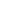 